NEHU INTER COLLEGE BADMINTON (MEN & WOMEN) TOURNAMENT 2023-24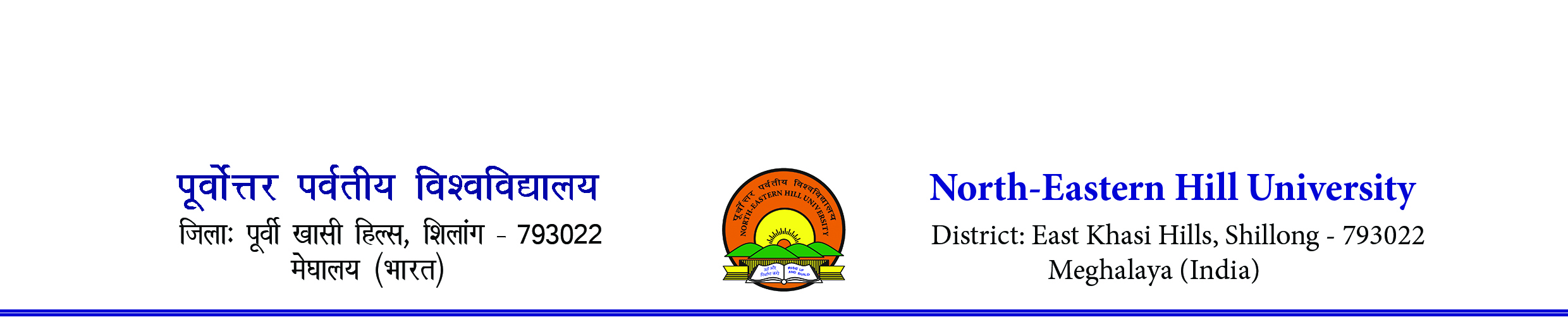 RULES AND REGULATIONSLine judges may not be appointed for the matches; Respective colleges may call to work as Line Judges whenever called for by the Chief Referee from time to time.Each college must report to the Hon. Referee on their arrival at the venue of the tournament. Player of any college failing to report on the court when called by the Hon. Referee will be liable to be scratched. Matches will be played of best of five games in respect of Men Team Events i.e. First Single. Second Single, First Double, than third singles and last the second doubles and best of three games in respect of Women Team Events i.e. First Single, than Doubles and last Second singles. If any college wins any of the three matches out of five in men team events and two out of three matches in Women team Events, they will be declared winners.Any dispute during the tournament should be brought to the notice of the Chief referee and thereafter to the notice of the Tournament Secretary within 30 minutes at the end of the game/incident in writing either by the by the Coach/Teacher In-charge/ Team Manager of the college by depositing a mandatory non refundable amount of Rs. 1,000/- as Protest Fee.According to new format of points the following system will be adopted:# All matches will be played for boys to the best of five sets of 21 points game and girls to the best of 3 sets of 21 points using rally point system (similar to table tennis and volleyball where a point is scored when any one of the players make a mistake).# at 20 all, the winner is the one gets 2 points consecutively. To ensure that the game does not drag on too long, once they are 29 all, the player who scores the next point will be the WINNER.# Only one service in doubles. If the score is Even, the service will be served from RIGHT court of Odd-will served from left.# Intervals -60 seconds break at 11 points in each game & 120 seconds break in between 1st, 2nd and 3rd game.# All other rules of game remain the same.Clothing during play must be as per the new regulation issued by the BAI.As per new rule colour clothing is allowed, but within limitation of the tournament guidelines. They are allowed to wear colour Shorts, T-shirt, Skirt (for girls) socks etc. Although the colour clothing is allowed but the Teacher In-charge must observe that the players report on the court with proper attire. Long shorts and Bermudas are not allowed during the game.All College Principals are requested to provide one colour dress to their respective college (boys & girls) participants with name of the college written on the back of the T-shirt clearly so as to indicate the participating college. In doubles matches both the players will have to wear similar colour of T-shirts (which will be made mandatory during these tournaments.Therefore, all respective participating college Team in-charge kindly pay attention that their college boys/girls reports on the court of the game in proper dress code.Tournament committee will provide its approved brand shuttles (feather shuttle) during the tournaments.Players must not leave the tournaments hall without checking the fixture of their match put on the notice board. A chart displaying match numbers only will be played on the board as daily fixtures. In case of any doubts/ difficulties, do not hesitate to contact Hon. Referee. Subsequent complaints will not be entertained.Any college or player found mis-conducting during the tournament shall be disqualified from the whole tournament.The timing and schedule of matches will be played on the Notice Board, any team despite that not reporting on time, the Hon. Chief Referee will give three calls and if the college/team (s) is not reporting on the court at the end of the third call the Hon. Chief Referee shall award walkover to the team reporting first. Further, no excuse will be entertained from any college regarding the decision taken by the Hon. Chief Referee for awarding walkover.As per new rule if any player is awarded a walkover by the Chief Referee he/she will not be able to take part in any events of the tournaments in other words his/her name will be scratched from the Draws. (for example if any players is awarded a walkover for his/her single game, therefore his/her name will also be scratched from the Draws from Doubles  events and subsequently any other events).All college Team In-charge are requested to bring their College flags on the opening day of the tournament, the flags may be handed over to the tournaments Secretary for display during the tournament in the Indoor Hall.Under no any circumstances complaint against the tournament officials/ referees will be entertained.Participating colleges needs to produce payment receipt of Mandatory Annual Sports Affiliation Fee paid to the North-Eastern Hill University.There will be an entry fee of Rs. 1,000/- in each event & category            Sd/-(Shri N. Das)     Asst. Director (PE & Sports)NEHU INTER COLLEGE TABLE TENNIS (MEN & WOMEN) TOURNAMENT 2023-24RULES AND REGULATIONSMatch will be conducted as per International Table Tennis Federations (ITTF) Rule.A Team shall consists of a Maximum of 4 (Four) Members and a Minimum of 3 (Three) Members.All matches will be decided by BEST OF 5(FIVE) SETS and Each SET consist of BEST OF 5(FIVE) GAMES.All Matches will be played in Singles only.A Team is declared a Winner only after Winning 3(three) SETS e.g. 3-0 or 3-1 or 3-2All the TEAMS have to come for the Toss at the Chief Referee table before the start of the Match for selection of the required GROUP i.e. ABC or XYZ.The Match will be conducted in Swathling Cup tie.The Order of Play is as follows:-1st Singles			-	1st SET		A Vrs X2nd Singles			-	2nd SET		B Vrs Y3rd Singles			-	3rd SET		C Vrs Z1st Reverse Singles		-	4th SET		A Vrs Y2nd Reverse Singles	-	5th SET		B Vrs XName of the Players once submitted cannot be changed.All the Players are requested to enter the playing arena with proper kits i.e. in T-shirts and Short/Skirt/Track-Suit, Canvas or Snicker. No players will be allowed to enter the arena without proper playing kits.Any Team/s who does not enter the Playing Arena within 15 minutes after the last call will be given a Walk-Over. Insider the Playing Arena Umpires Decision is Final. Players are to bring their own playing Rackets.Match Ball will be provide by the Organising Committee.All the players are requested to maintain proper discipline and decency inside the Stadium.Misbehave/Misconduct by any member/s of the team during the match will results for disqualification of the entire team.Unruly behaviour by Participants or Supporters shall result for a SENT-OFF outside the stadium.Any dispute during the tournament should be brought to the notice of the Chief Referee and thereafter to the notice of the Tournament Secretary within 30 minutes at the end of the game/incident in writing either by the by the Coach/Teacher In-charge/ Team Manager of the college by depositing a mandatory non refundable amount of Rs. 1,000/- as Protest Fee.Under no any circumstances complaint against the tournament officials/ referees will be entertained.Participating colleges needs to produce payment receipt of Mandatory Annual Sports Affiliation Fee paid to the North-Eastern Hill University.There will be an entry fee of Rs. 1,000/- in each event & category     Sd/-(Shri N. Das)     Asst. Director (PE & Sports)